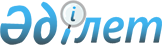 О внесении изменения в приказ Председателя Комитета национальной безопасности Республики Казахстан от 24 декабря 2015 года № 107 "Об утверждении Реестра должностей гражданских служащих органов национальной безопасности Республики Казахстан"Приказ Председателя Комитета национальной безопасности Республики Казахстан от 27 ноября 2017 года № 110/нс. Зарегистрирован в Министерстве юстиции Республики Казахстан 21 декабря 2017 года № 16112
      В соответствии с пунктом 5 статьи 139 Трудового кодекса Республики Казахстан ПРИКАЗЫВАЮ:
      1. Внести в приказ Председателя Комитета национальной безопасности Республики Казахстан от 24 декабря 2015 года № 107 "Об утверждении Реестра должностей гражданских служащих органов национальной безопасности Республики Казахстан" (зарегистрированный в Реестре государственной регистрации нормативных правовых актов за № 12757, опубликован 15 января 2016 года в информационно-правовой системе "Әділет") следующее изменение:
      Реестр должностей гражданских служащих органов национальной безопасности Республики Казахстан, утвержденный указанным приказом, изложить в новой редакции согласно приложению к настоящему приказу.
      2. Департаменту кадров Комитета национальной безопасности Республики Казахстан в установленном законодательством Республики Казахстан порядке обеспечить:
      1) государственную регистрацию настоящего приказа в Министерстве юстиции Республики Казахстан;
      2) в течение десяти календарных дней со дня государственной регистрации настоящего приказа направление его копии в бумажном и электронном виде на казахском и русском языках в Республиканское государственное предприятие на праве хозяйственного ведения "Республиканский центр правовой информации" для официального опубликования и включения в Эталонный контрольный банк нормативных правовых актов Республики Казахстан;
      3) в течение десяти календарных дней после государственной регистрации настоящего приказа направление его копии на официальное опубликование в периодические печатные издания; 
      4) размещение настоящего приказа на интернет-ресурсе Комитета национальной безопасности Республики Казахстан после его официального опубликования.
      3. Настоящий приказ вводится в действие по истечении десяти календарных дней после дня его первого официального опубликования.
      СОГЛАСОВАН
      Министр труда и социальной
      защиты населения
      Республики Казахстан
      ________________ Т. Дуйсенова
      "____" _____________ 2017 года Реестр должностей гражданских служащих органов национальной безопасности Республики Казахстан
					© 2012. РГП на ПХВ «Институт законодательства и правовой информации Республики Казахстан» Министерства юстиции Республики Казахстан
				
      Председатель
Комитета национальной безопасности
Республики Казахстан 

К. Масимов
Приложение
к приказу Председателя
Комитета национальной
безопасности
Республики Казахстан
от 27 ноября 2017 года № 110/нсУтвержден
приказом Председателя
Комитета национальной
безопасности
Республики Казахстан
от 24 декабря 2015 года № 107
Звено
Ступень
Наименования должностей
Блок А (управленческий персонал)
Блок А (управленческий персонал)
Блок А (управленческий персонал)
А1
1
Руководитель государственного учреждения (далее – ГУ) и республиканского государственного казенного предприятия (далее – РГКП)
А1
1-1
Заместитель руководителя ГУ и РГКП
А2
1
Художественный руководитель Ансамбля песни и пляски Пограничной службы Комитета национальной безопасности Республики Казахстан (далее – ПС КНБ РК) 

Начальник: службы, инспекции (воинской части 2456) 

Начальник (заведующий) отделения (воинской части 2530, воинской части 2120) 

Главный бухгалтер ГУ и РГКП

Руководитель службы ГУ и РГКП
А2
1-1
Заместитель руководителя службы ГУ и РГКП

Руководитель управления ГУ и РГКП
А2
2
Заместитель руководителя управления ГУ и РГКП

Руководитель отдела ГУ и РГКП

Руководитель службы регионального управления ПС КНБ РК

Начальник (заведующий) отделения (воинской части 01068, воинской части 2023, воинской части 2028)
А3
1
Главный: хормейстер, балетмейстер, звукорежиссер (воинские части ПС КНБ РК), инспектор по кадрам, экономист (воинской части 2530)
А3
1-1
Начальник: отдела, службы (воинской части 2468)

Руководитель группы ГУ и РГКП
А3
3
Начальник группы (воинские части ПС КНБ РК)

Заведующий аптекой (воинской части 2530)
Блок В (основной персонал)
Блок В (основной персонал)
Блок В (основной персонал)
В1
1
Главный научный сотрудник, профессор
В1
2
Ведущий научный сотрудник, доцент

Главный эксперт
В1
3
Старший преподаватель

Старший научный сотрудник

Ведущий эксперт
В1
4
Советник (воинской части 2456)

Преподаватель

Научный сотрудник

Старший эксперт
В1
5
Эксперт

Врач-эксперт

Младший научный сотрудник

Методист методического кабинета (воинской части 2177)

Ассистент
в сфере здравоохранения
в сфере здравоохранения
в сфере здравоохранения
В2
1
Специалисты высшего уровня квалификации высшей категории: врачи всех специальностей
В2
2
Специалисты высшего уровня квалификации первой категории: врачи всех специальностей
В2
3
Специалисты высшего уровня квалификации второй категории: врачи всех специальностей
В2
4
Специалисты высшего уровня квалификации без категории: врачи всех специальностей
В3
1
Специалисты высшего уровня квалификации высшей категории: медицинская сестра (медицинский брат), лаборант, провизор (фармацевт), психолог
В3
2
Специалисты высшего уровня квалификации первой категории: медицинская сестра (медицинский брат), лаборант, провизор (фармацевт), психолог
В3
3
Специалисты высшего уровня квалификации второй категории: медицинская сестра (медицинский брат), лаборант, провизор (фармацевт), психолог
В3
4
Специалисты высшего уровня квалификации без категории: медицинская сестра (медицинский брат), лаборант, провизор (фармацевт), психолог
В4
1
Специалисты среднего уровня квалификации высшей категории: медицинская сестра (медицинский брат), медицинский статистик, зубной техник, фармацевт, фельдшер, лаборант, рентгенолаборант, инструктор по лечебной физкультуре, оптик и оптикометрист
В4
2
Специалисты среднего уровня квалификации первой категории: медицинская сестра (медицинский брат), медицинский статистик, зубной техник, фармацевт, фельдшер, лаборант, рентгенолаборант, инструктор по лечебной физкультуре, оптик и оптикометрист
В4
3
Специалисты среднего уровня квалификации второй категории: медицинская сестра (медицинский брат), медицинский статистик, зубной техник, фармацевт, фельдшер, лаборант, рентгенлаборант, инструктор по лечебной физкультуре, оптик и оптикометрист
В4
4
Специалисты среднего уровня квалификации без категории: медицинская сестра (медицинский брат), медицинский статистик, медицинский регистратор, зубной техник, фармацевт, фельдшер, лаборант, рентгенолаборант, диетическая сестра, инструктор по лечебной физкультуре, оптик и оптикометрист
в сфере образования
в сфере образования
в сфере образования
В3
1
Специалисты высшего уровня квалификации высшей категории: воспитатель, лаборант
В3
2
Специалисты высшего уровня квалификации первой категории: воспитатель, лаборант
В3
3
Специалисты высшего уровня квалификации второй категории: воспитатель, лаборант
В3
4
Специалисты высшего уровня квалификации без категории: воспитатель, лаборант
В4
1
Специалисты среднего уровня квалификации высшей категории: воспитатель, лаборант
В4
2
Специалисты среднего уровня квалификации первой категории: воспитатель, лаборант
В4
3
Специалисты среднего уровня квалификации второй категории: воспитатель, лаборант
В4
4
Специалисты среднего уровня квалификации без категории: воспитатель, лаборант
в прочих сферах
в прочих сферах
в прочих сферах
В2
1
Специалисты высшего уровня квалификации высшей категории: артист-солист (вокалист, инструменталист) концертной организации (музыкального коллектива), артист балета ансамбля (танцевального коллектива), артист оркестра (ансамбля) народных инструментов, артист оркестра (ансамбля) эстрадного, артист оркестра духового, балетмейстер-постановщик, балетмейстер-постановщик (ансамбля песни и танца), хормейстер (дирижер хора), концертмейстер (артистов-солистов (вокалистов), хора, балета), режиссер-постановщик, режиссер, звукорежиссер (воинские части ПС КНБ РК); инженер всех специальностей (основной вид деятельности), инструктор (основной вид деятельности), эколог
В2
2
Специалисты высшего уровня квалификации первой категории: артист-солист (вокалист, инструменталист) концертной организации (музыкального коллектива), артист балета ансамбля (танцевального коллектива), артист оркестра (ансамбля) народных инструментов, артист оркестра (ансамбля) эстрадного, артист оркестра духового, балетмейстер-постановщик, балетмейстер-постановщик (ансамбля песни и танца), хормейстер (дирижер хора), концертмейстер (артистов-солистов (вокалистов), хора, балета), режиссер-постановщик, режиссер, звукорежиссер (воинские части ПС КНБ РК); инженер всех специальностей (основной вид деятельности), инструктор (основной вид деятельности), эколог, ветеринарный врач
В2
3
Специалисты высшего уровня квалификации второй категории: артист-солист (вокалист, инструменталист) концертной организации (музыкального коллектива), артист балета ансамбля (танцевального коллектива), артист оркестра (ансамбля) народных инструментов, артист оркестра (ансамбля) эстрадного, артист оркестра духового, балетмейстер-постановщик, балетмейстер-постановщик (ансамбля песни и танца), хормейстер (дирижер хора), концертмейстер (артистов-солистов (вокалистов), хора, балета), режиссер-постановщик, режиссер, звукорежиссер (воинские части ПС КНБ РК), инженер всех специальностей (основной вид деятельности), инструктор (основной вид деятельности), эколог, ветеринарный врач
В2
4
Специалисты высшего уровня квалификации без категории: артист-солист (вокалист, инструменталист) концертной организации (музыкального коллектива), артист балета ансамбля (танцевального коллектива), артист оркестра (ансамбля) народных инструментов, артист оркестра (ансамбля) эстрадного, артист оркестра духового, балетмейстер-постановщик, балетмейстер-постановщик (ансамбля песни и танца), диспетчер по авиационным перевозкам, хормейстер (дирижер хора), концертмейстер (артистов-солистов (вокалистов), хора, балета), режиссер-постановщик, режиссер, звукорежиссер (воинские части ПС КНБ РК); инженер всех специальностей (основной вид деятельности), инструктор (основной вид деятельности), эколог, ветеринарный врач
В3
1
Специалисты среднего уровня квалификации высшей категории: артист-солист (вокалист, инструменталист) концертной организации (музыкального коллектива), артист балета ансамбля (танцевального коллектива), артист оркестра (ансамбля) народных инструментов, артист оркестра (ансамбля) эстрадного, артист оркестра духового, балетмейстер-постановщик, балетмейстер-постановщик (ансамбля песни и танца), хормейстер (дирижер хора), концертмейстер (артистов-солистов (вокалистов), хора, балета), режиссер-постановщик, режиссер, звукорежиссер (воинские части ПС КНБ РК); инспектор (основной вид деятельности), инструктор (основной вид деятельности), эколог
В3
2
Специалисты среднего уровня квалификации первой категории: артист-солист (вокалист, инструменталист) концертной организации (музыкального коллектива), артист балета ансамбля (танцевального коллектива), артист оркестра (ансамбля) народных инструментов, артист оркестра (ансамбля) эстрадного, артист оркестра духового, балетмейстер-постановщик, балетмейстер-постановщик (ансамбля песни и танца), хормейстер (дирижер хора), концертмейстер (артистов-солистов (вокалистов), хора, балета), режиссер-постановщик, режиссер, звукорежиссер (воинские части ПС КНБ РК); инспектор (основной вид деятельности), инструктор (основной вид деятельности), ветеринарный фельдшер, эколог
В3
3
Специалисты среднего уровня квалификации второй категории: артист-солист (вокалист, инструменталист) концертной организации (музыкального коллектива), артист балета ансамбля (танцевального коллектива), артист оркестра (ансамбля) народных инструментов, артист оркестра (ансамбля) эстрадного, артист оркестра духового, балетмейстер-постановщик, балетмейстер-постановщик (ансамбля песни и танца), хормейстер (дирижер хора), концертмейстер (артистов-солистов (вокалистов), хора, балета), режиссер-постановщик, режиссер, звукорежиссер (воинские части ПС КНБ РК); инспектор (основной вид деятельности), инструктор (основной вид деятельности), ветеринарный фельдшер, эколог
В3
4
Специалисты среднего уровня квалификации без категории: артист-солист (вокалист, инструменталист) концертной организации (музыкального коллектива), артист балета ансамбля (танцевального коллектива), артист оркестра (ансамбля) народных инструментов, артист оркестра (ансамбля) эстрадного, артист оркестра духового, балетмейстер-постановщик, балетмейстер-постановщик (ансамбля песни и танца), диспетчер по авиационным перевозкам, хормейстер (дирижер хора), концертмейстер (артистов-солистов (вокалистов), хора, балета), режиссер-постановщик, режиссер, звукорежиссер (воинские части ПС КНБ РК); инспектор (основной вид деятельности), инструктор (основной вид деятельности), ветеринарный фельдшер, эколог
Блок С (административный персонал)
Блок С (административный персонал)
Блок С (административный персонал)
С1
Заведующий (руководитель): электрохозяйством, теплохозяйством, типографией, детским садом, аптекой, музеем, столовой, библиотекой, лабораторией, производством, архивом, котельной (при суммарной теплопроизводительности свыше 50 Гкал/ч), комбинатом; мастерской, банно-прачечным комбинатом (воинские части ПС КНБ РК)
С2
Специалисты высшего уровня квалификации: архивист, референт, бухгалтер, статистик, библиотекарь, экономист, дизайнер, художник, инженер всех специальностей, инспектор, инструктор, менеджер, методист, программист, переводчик, технолог, редактор, юрисконсульт, психолог, музыкальный руководитель, менеджер по государственным закупкам, механик, системный администратор, аудитор (ревизор)
С3
Специалисты среднего уровня квалификации: архивист, бухгалтер, статистик, библиотекарь, экономист, дизайнер, мастер, художник, инженер всех специальностей, инспектор, инструктор, менеджер, методист, механик, юрисконсульт, техник, тренер, технолог, специалист по воинскому учету, музыкальный руководитель, программист, помощник режиссера.

Руководитель структурного подразделения, занятого административно-хозяйственным обслуживанием государственного учреждения и казенного предприятия: бани, гаража, гостиницы, группы, делопроизводства, камеры хранения, канцелярии, котельной (при суммарной теплопроизводительности менее 50 Гкал/ч), пекарни, прачечной, склада, станции, хозяйства, участка, части, общежития, смены, спортзала
Блок D (вспомогательный персонал)
Блок D (вспомогательный персонал)
Блок D (вспомогательный персонал)
D
Оператор, охранник, делопроизводитель, диспетчер по автомобильным перевозкам, комендант, контролер, дежурный бюро пропусков, кассир, курьер, помощник воспитателя, секретарь, учетчик, чертежник, экспедитор, киномеханик, архивариус, помощник медицинской сестры (медицинского брата)